Информация о результатах плановой камеральной проверки соблюдения условий, целей и  порядка предоставления субсидии, получаемой обществом с ограниченной ответственностью «Городское пассажирское предприятие» из бюджета Шебекинского городского округаКомитетом финансов и бюджетной политики администрации Шебекинского городского округа проведена плановая камеральная проверка условий, целей и  порядка предоставления субсидии, получаемой обществом с ограниченной ответственностью «Городское пассажирское предприятие» из бюджета Шебекинского городского округа (далее - Учреждение).Проверяемый период: с 1 января 2021 года по 31 декабря 2021 годаСрок проведения контрольного мероприятия 20 рабочих дней 
с 26 сентября 2022 года по 21 октября 2022 года.Объём проверенных средств – 11 805,40 тыс.рублей.В ходе контрольного мероприятия нарушений не выявлено.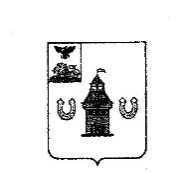 КОМИТЕТ ФИНАНСОВ И БЮДЖЕТНОЙ ПОЛИТИКИ  АДМИНИСТРАЦИИ ШЕБЕКИНСКОГО ГОРОДСКОГО ОКРУГА 